K.L. Ratio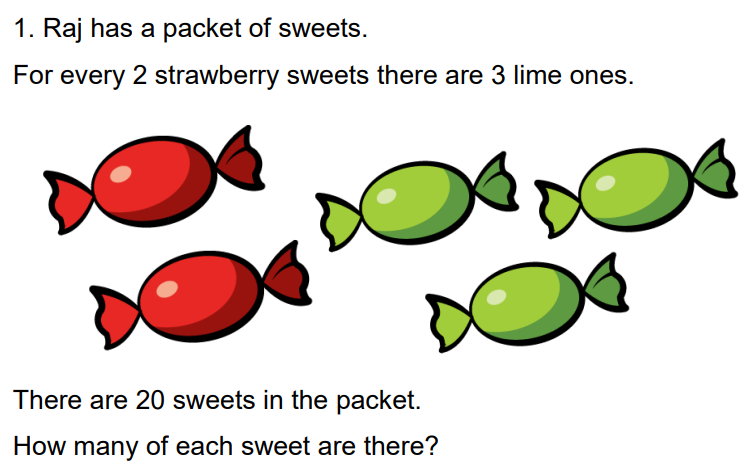 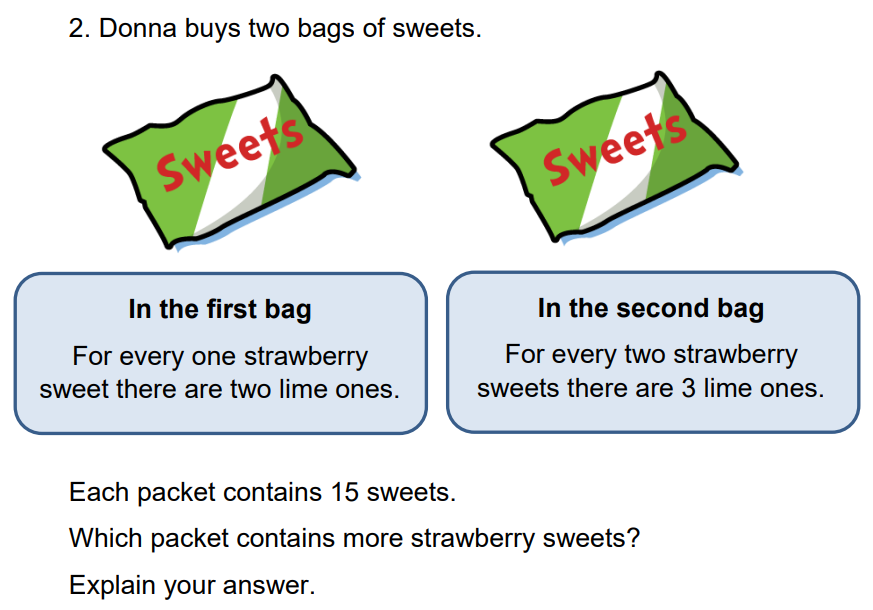 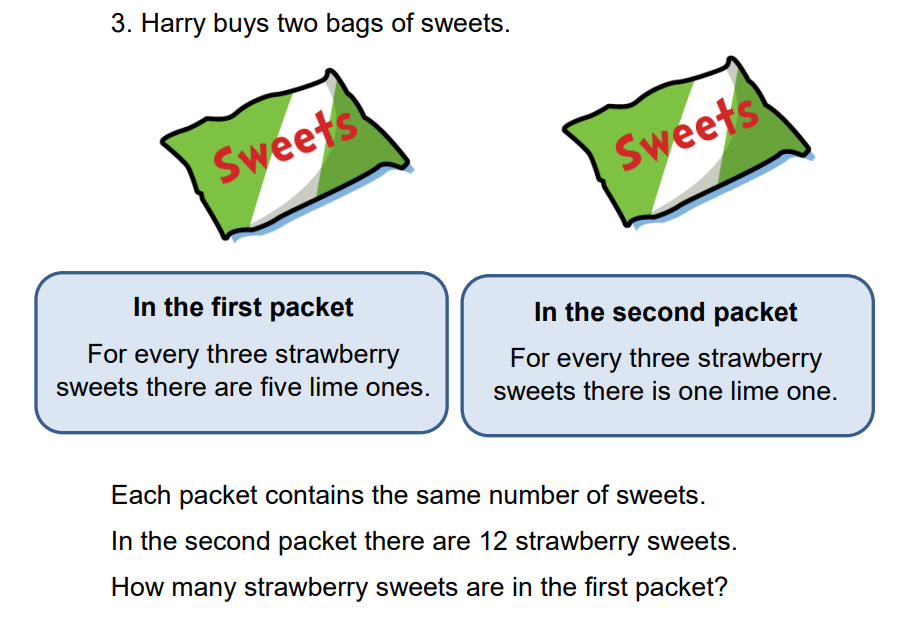 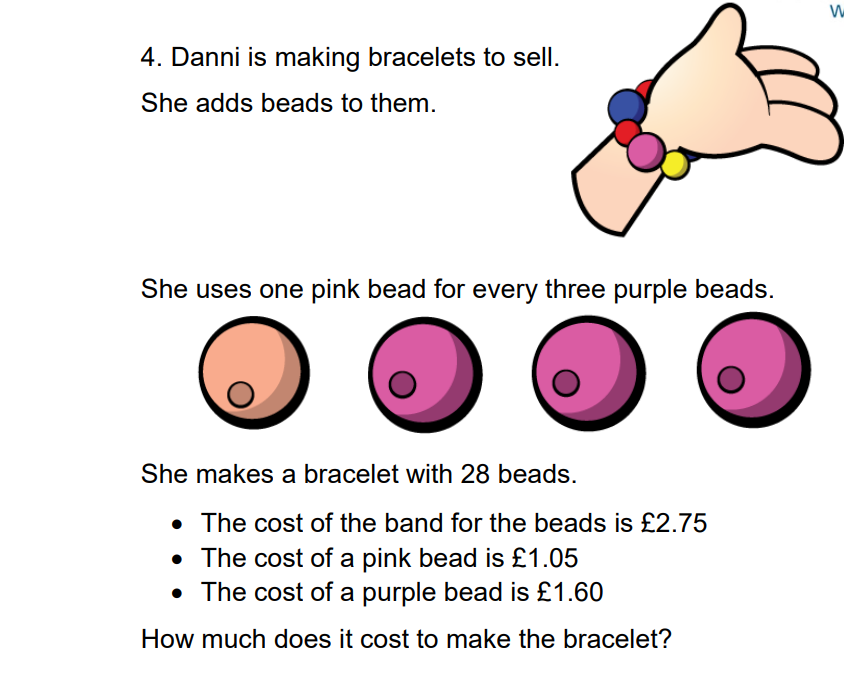 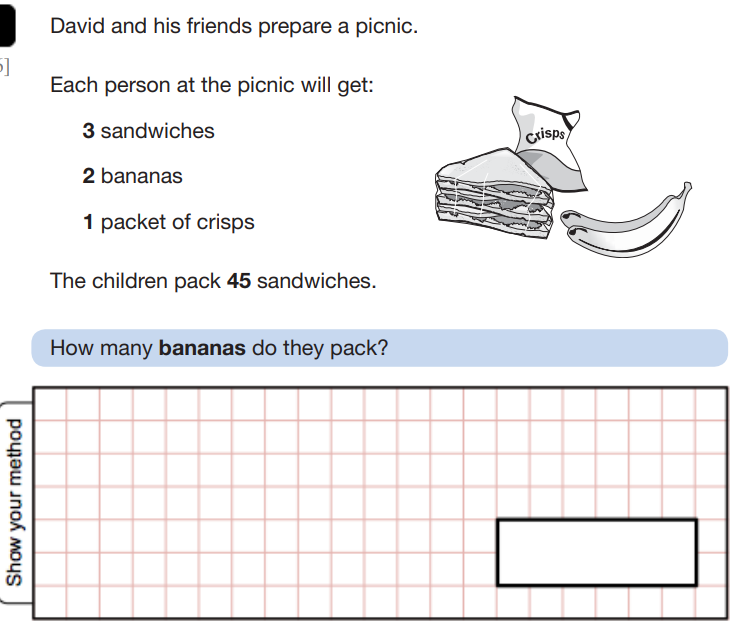 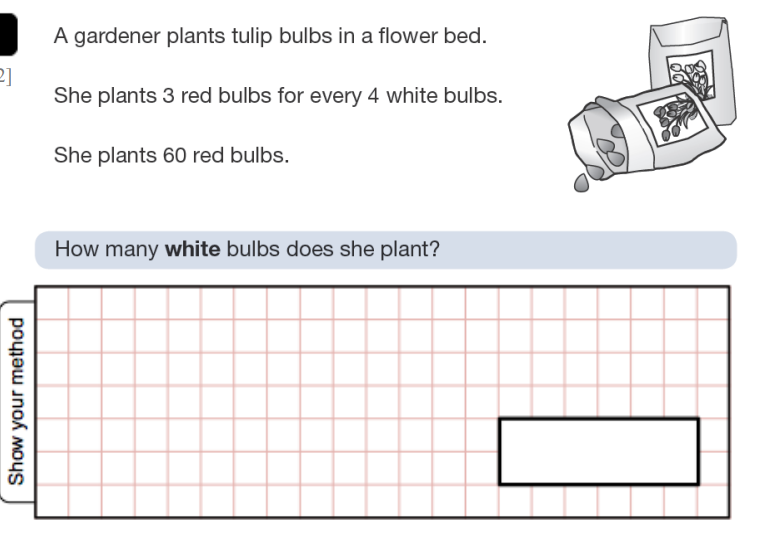 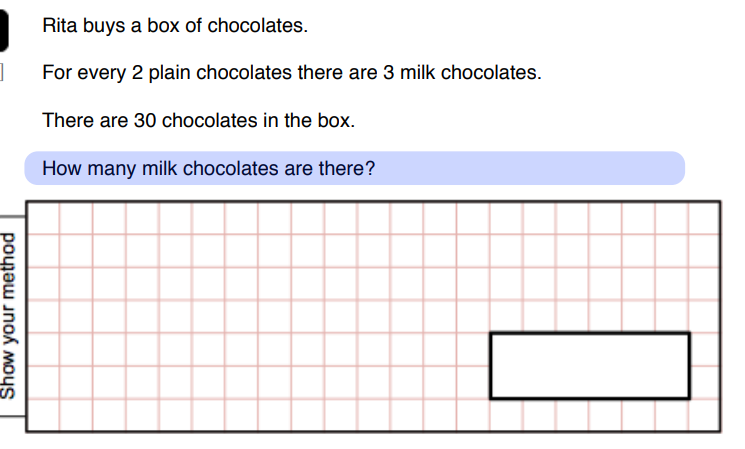 